 Beginning a STEM-E Group/Club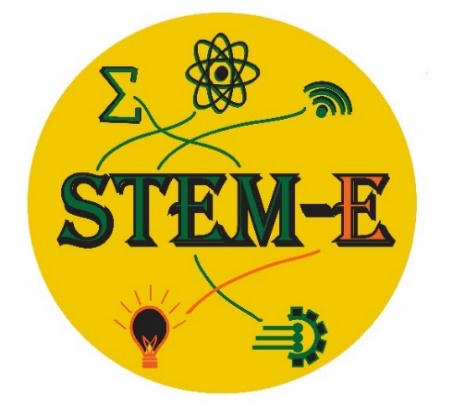 Science, Technology, Engineering, Math, & Entrepreneurship GroupMaintain the support of the school principal.Recruit up to 15 members for your council; include enrolled members of the Eastern Band of the Cherokee Nation if possible.Include members from every grade level for continuity from year to year.Include students with leadership qualities who have knowledge, skills, and interest in technology and STEM-E.Choose students who will dedicate time to the efforts.Select students who are responsible and able to work independently without constant supervision. Conduct regular meetingsDuring club/activity timesBefore schoolAfter schoolAcquaint students with the mission of the STEM-E groups.Decide what the group’s focus for the year will be.  Each school will receive an incentive allocation of $500.00 for implementing its plan.